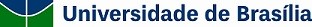 ANEXO 13 UNIVERSIDADE DE BRASÍLIAPROGRAMA DE PÓS-GRADUAÇÃO EM CIÊNCIAS DA REABILITAÇÃO EDITAL 001/2024DECLARAÇÃO DE PERTENCIMENTO À COMUNIDADE QUILOMBOLA(Carta assinada por liderança(s) ou organização quilombola) Eu/Nós liderança(s) ou Eu/Nós representantes do Povo Quilombola:localizada em:Declaramos  que	é  membroreconhecido	desta	comunidade,	sendo	ﬁlho(a)	de	 		e	de 	 tendo (pequeno texto que descreva os vínculos do/a candidato/a com a comunidade étnica)Por ser verdade, assinamos a presente declaração. 	de	de 2024. (Local/Estado e Data)Nome completo da(s) liderança(s) /Assinatura ou Nome da organização quilombola ouNome da organização quilombola/Assinatura do(a) Presidente ou Responsável Legal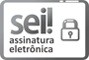 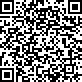 Referência: Processo nº 23106.145053/2023-71	SEI nº 10712203Anexo 13 (10712203)	SEI 23106.145053/2023-71 / pg. 1